Вот какой у нас участок!Летом дети проводят на открытом воздухе больше времени. Красивый, функциональный участок создаст хорошее настроение, которое вызовет у детей и взрослых положительные эмоции. Созданная нами предметно-развивающая среда позволяет обеспечить максимальный психологический комфорт для каждого ребенка, создать возможности для реализации его права на свободный выбор вида деятельности, степени участия в ней, способов ее осуществления и взаимодействия с окружающими. На участке созданы условия для обеспечения разных направлений развития детей: игровой, двигательной, интеллектуальной, самостоятельной деятельности.При в ходе на участок детей встречают «классики» и цветы на клумбах.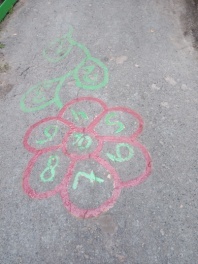 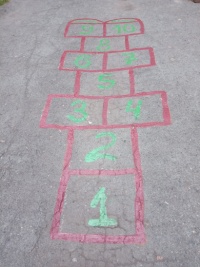 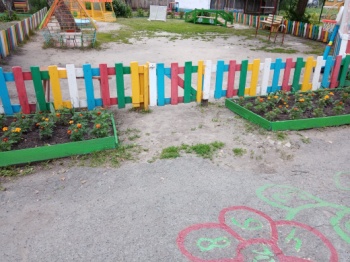 На территории построена просторная веранда, на которой находятся различные игрушки, необходимый детский инвентарь.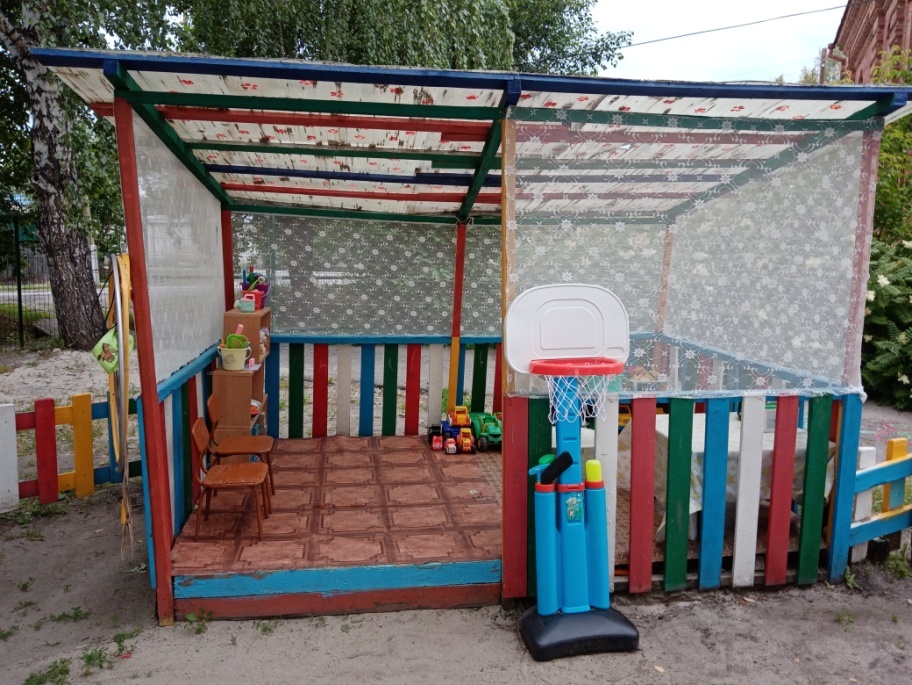 Сооружения для лазания и подлезания.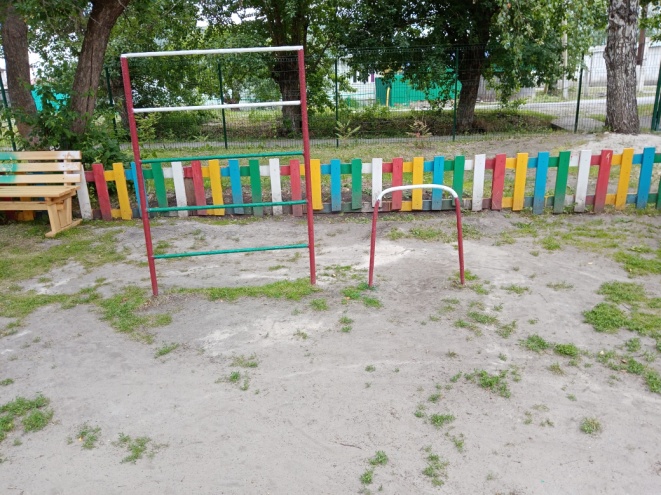 Железный домик -  внутри, которого стоит стол и стул, где дети могут уединиться.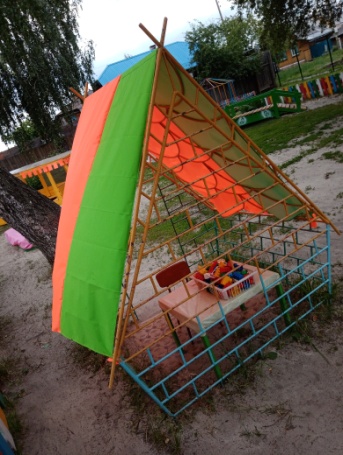 Песочница… 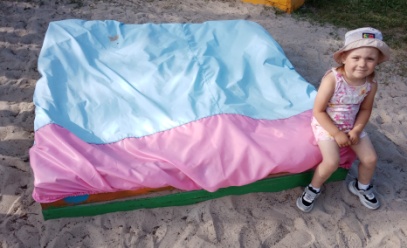 Большой, яркий автобус, который может вместить в себя много мальчишек и девчонок.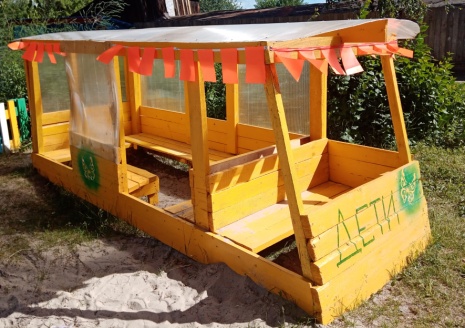 Ворота из пластиковых труб, для игр с мячом…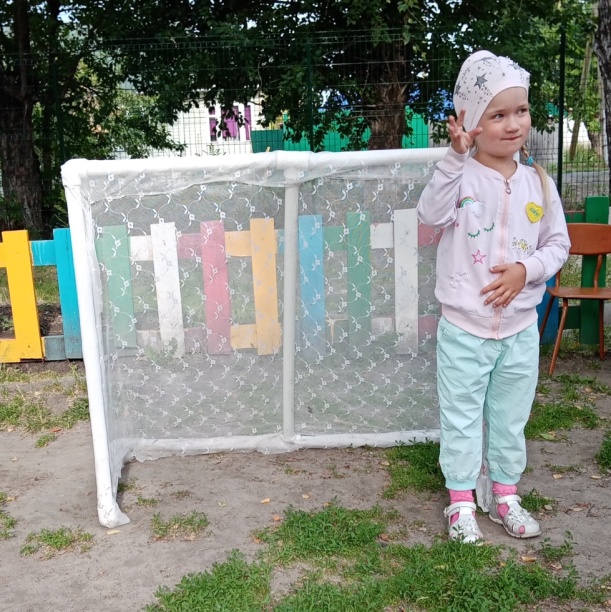 Деревянный, красочный мостик, для двигательной активности.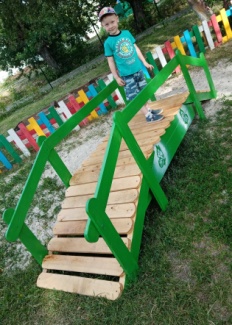 Для отдыха -  скромная, удобная скамья.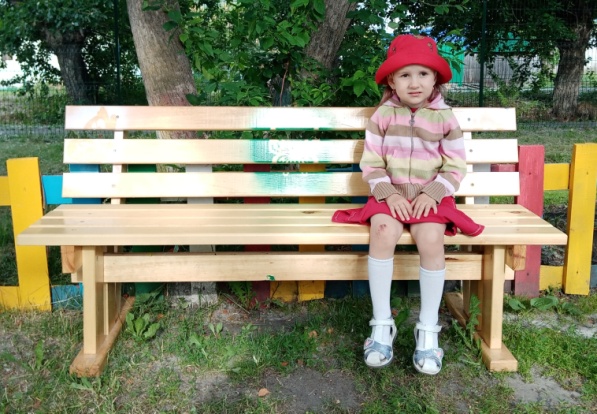 В оформлении территории летнего участка приняли семьи воспитанников.  Помощь родителей была неоценимой, мамы и папы красили, мастерили вместе с нами. 	При оформлении и оборудовании мы стремились к легкости, изяществу, красочности и максимальному удобству эксплуатации построек.Воспитатель: Вандышева Н.В.